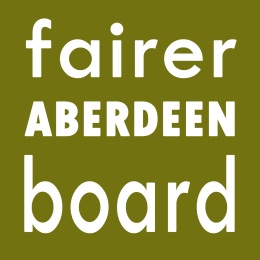 Fairer Aberdeen Board6pm, Thursday 10th SeptemberTown HouseAgendaApologiesMinute of meeting 21st March 2015Minute of meeting 21st May 2015Additional funding to Community Support FundFairer Aberdeen Board workshopsMaximising Income review group recommendations – report to be tabledCummings Park Community Flat – verbal updateAOCB